Lancaster Seventh-Day Adventist ChurchA House of Prayer for All People 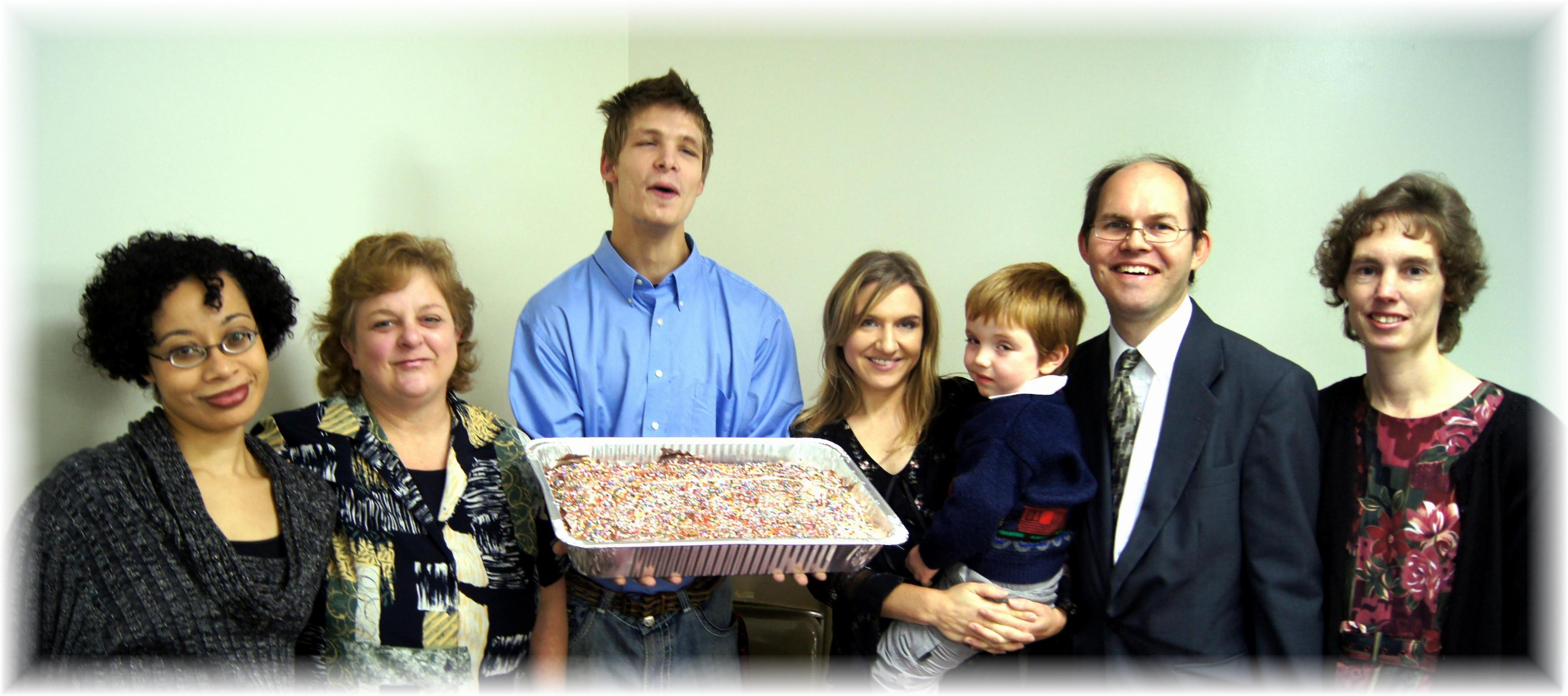 Birthdays: Cesilia, Ronda, Seth, Jesse (with Trina)     Anniversary: James & Connie November Birthdays and Anniversary - 2013